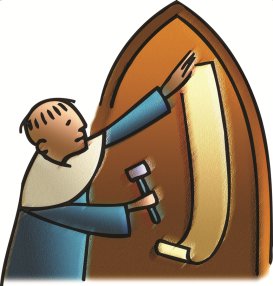 10:00October 31, 2021                                  Zion Lutheran Church Camas, WashingtonMinisters: the entire congregationSusan Dollinger Associate PastorPam Ensley, Youth Minister Karen Rezabek, Praise Team Patricia Hagensen, Administrative AssistantChurch office 834-4201, email info@zionluthcamas.org Hours:  Mon 8-12:00, Tues-Fri 8-5:00“As a welcoming Body of Christ, we celebrate and share God’s saving grace for all.”INTRODUCTIONRooted in the past and growing into the future, the church must always be reformed in order to live out the love of Christ in an ever-changing world. We celebrate the good news of God’s grace, that Jesus Christ sets us free every day to do this life-transforming work. Trusting in the freedom given to us in baptism, we pray for the church, that Christians will unite more fully in worship and mission.Prelude      “A Mighty Fortress”	Patrick Murphy, piano; Gary Ritter, organ		Welcome – AnnouncementsStand – if standing is difficult please feel free to remain seatedConfession and Forgiveness P:	In the name of the Father, and of the ☩ Son, and of the Holy Spirit. 	Amen.P:	Almighty God, to whom all hearts are open, all desires known, and 	from whom no secrets are hid: Cleanse the thoughts of our hearts 	by the inspiration of your Holy Spirit, that we may perfectly love 	you and worthily magnify your holy name, through Jesus Christ our 	Lord. Amen.Silence is kept for reflectionP:	Most merciful God,C:	we confess that we are in bondage to sin and cannot free 	ourselves.  We have sinned against you in thought, word, and 	deed, by what we have done and by what we have 	left undone. 	We have not loved you with our whole heart; we have not loved 	our 	neighbors as ourselves. For the sake of your Son, Jesus Christ, 	have mercy on us. Forgive us, renew us, and lead us, so that we 	may delight in your will and walk in your ways, to the glory of 	your holy name.  Amen.P:	Almighty God, in his mercy, has given his Son to die for us and, for 	his sake, forgives us all our sins.  As a called and ordained minister 	of the Church of Christ, and by his authority I therefore declare to 	you the entire forgiveness of all your sins, in the name of the 	Father, and of the ☩ Son, and of the Holy Spirit. Amen.StandOpening Hymn       “Praise to the Lord, the Almighty"	  Number 8581.	Praise to the Lord, the Almighty, the King of creation! O my soul, 	praise him, for he is your health and salvation! Let all who hear 	now to his temple draw near, joining in glad adoration!2.	Praise to the Lord, who o’er all things is wondrously reigning and, 	as on wings of an eagle, uplifting, sustaining. Have you not seen all 	that is needful has been sent by his gracious ordaining?3.	Praise to the Lord, who will prosper your work and defend you; 	surely his goodness and mercy shall daily attend you. Ponder anew 	what the Almighty can do if with his love he befriend you. 4.	Praise to the Lord! Oh, let all that is in me adore him! All that has	life and brea	come now with praises before him! Let the amen sound from his 	people again. Gladly forever adore him!Setting 10 – Greeting and Kyrie	Page 203P:	The grace of our Lord Jesus Christ, the love of God, and the 	communion of the Holy Spirit be with you all.  And also with 	you.-2-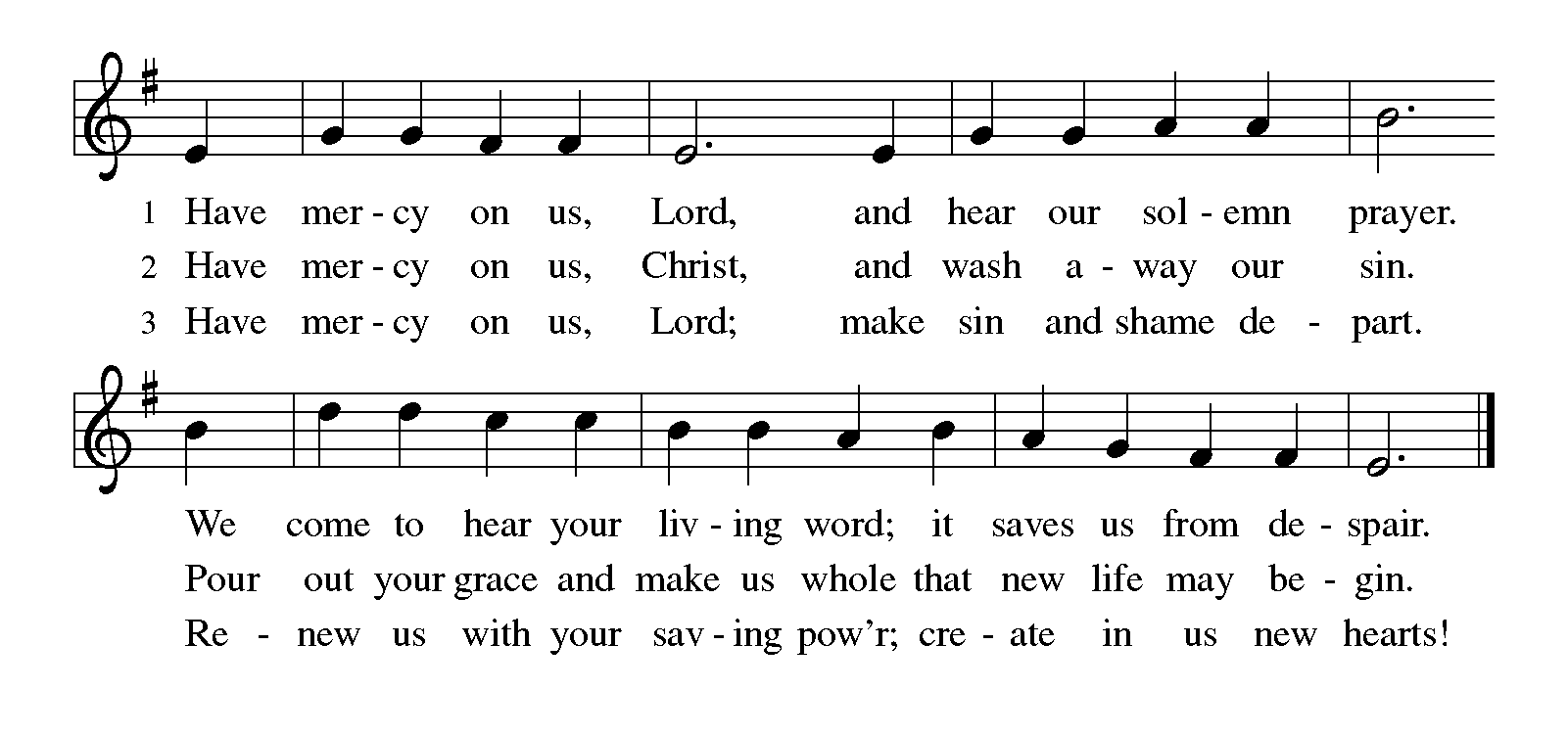 Hymn of Praise	Page 204P:	Let us pray. The Lord be with you.C:	And also with you.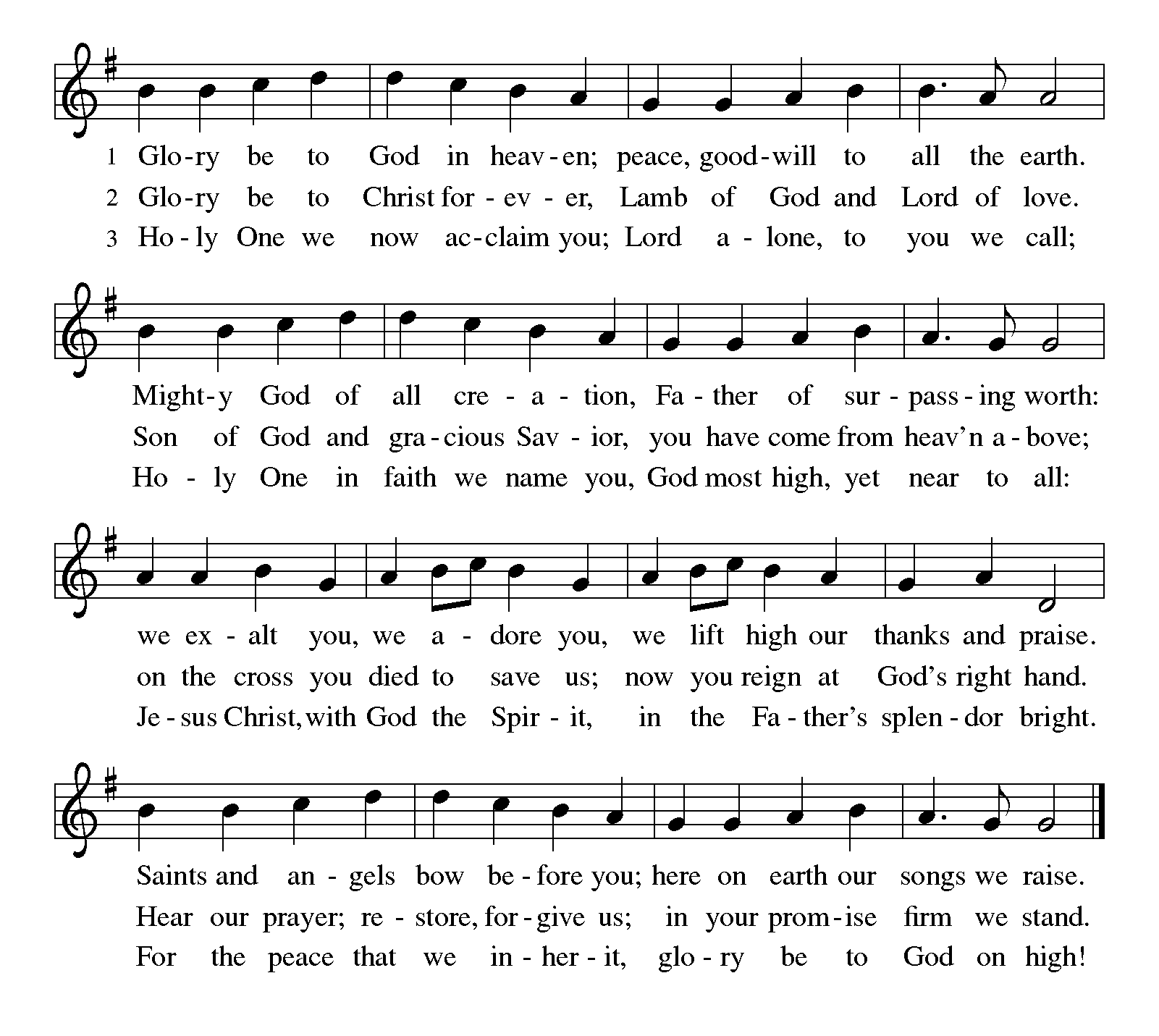 Prayer of the Day	Luther’s Morning PrayerP:	“I give thanks to You, my Heavenly Father, through Jesus Christ 	Your dear Son, C:	that You have protected me this night from all harm and danger 	and I ask that You would also protect me this day from sin and 	every evil, that all my doings and life may please You. Into Your 	hands I commend myself: my body, my soul, and all that is mine. 	Let Your Holy Angel be with me so that the wicked foe may have 	no power over me.  Amen.”SitBible Reading	Jeremiah 31:31-34The days are surely coming, says the Lord, when I will make a new covenant with the house of Israel and the house of Judah. 32It will not be like the covenant that I made with their ancestors when I took them by the hand to bring them out of the land of Egypt—a covenant that they broke, though I was their husband, says the Lord. 33But this is the covenant that I will make with the house of Israel after those days, says the Lord: I will put my law within them, and I will write it on their hearts; and I will be their God, and they shall be my people. 34No longer shall they teach one another, or say to each other, “Know the Lord,” for they shall all know me, from the least of them to the greatest, says the Lord; for I will forgive their iniquity, and remember their sin no more.L:	Word of God, word of life.C:	Thanks be to God.Responsive Reading	 Psalm 46L:	God is our refuge and strength, a very present help in trouble.C:	Therefore we will not fear, though the earth should change, 	though the mountains shake in the heart of the sea;L:	though its waters roar and foam, though the mountains 	tremble with its tumult.C:	There is a river whose streams make glad the city of God, the holy 	habitation of the Most High.L:	God is in the midst of the city; it shall not be moved; God shall help 	it when the morning dawns.C:	The nations are in an uproar, the kingdoms totter; he utters his 	voice, the earth melts.L:	The Lord of hosts is with us; the God of Jacob is our refuge.C:	Come, behold the works of the Lord; see what desolations he has 	brought upon the earth;L:	He makes wars cease to the end of the earth; he breaks the bow, 	and shatters the spear; he burns the shields with fire.C:	“Be still, and know that I am God! I am exalted among the 	nations; I am exalted in the earth.”L:	The Lord of hosts is with us; C:	the God of Jacob is our refuge. Bible Reading	Romans 3:19-28Now we know that whatever the law says, it speaks to those who are under the law, so that every mouth may be silenced, and the whole world may be held accountable to God. 20For “no human being will be justified in his sight” by deeds prescribed by the law, for through the law comes the knowledge of sin. 21But now, apart from law, the righteousness of God has been disclosed, and is attested by the law and the prophets, 22the righteousness of God through faith in Jesus Christ for all who believe. For there is no distinction, 23since all have sinned and fall short of the glory of God; 24they are now justified by his grace as a gift, through the redemption that is in Christ Jesus, 25whom God put forward as a sacrifice of atonement by his blood, effective through faith. He did this to show his righteousness, because in his divine forbearance he had passed over the sins previously committed; 26it was to prove at the present time that he himself is righteous and that he justifies the one who has faith in Jesus. 27Then what becomes of boasting? It is excluded. By what law? By that of works? No, but by the law of faith. 28For we hold that a person is justified by faith apart from works prescribed by the law.L:	Word of God, word of life.C:	Thanks be to God.StandGospel Acclamation	Page 205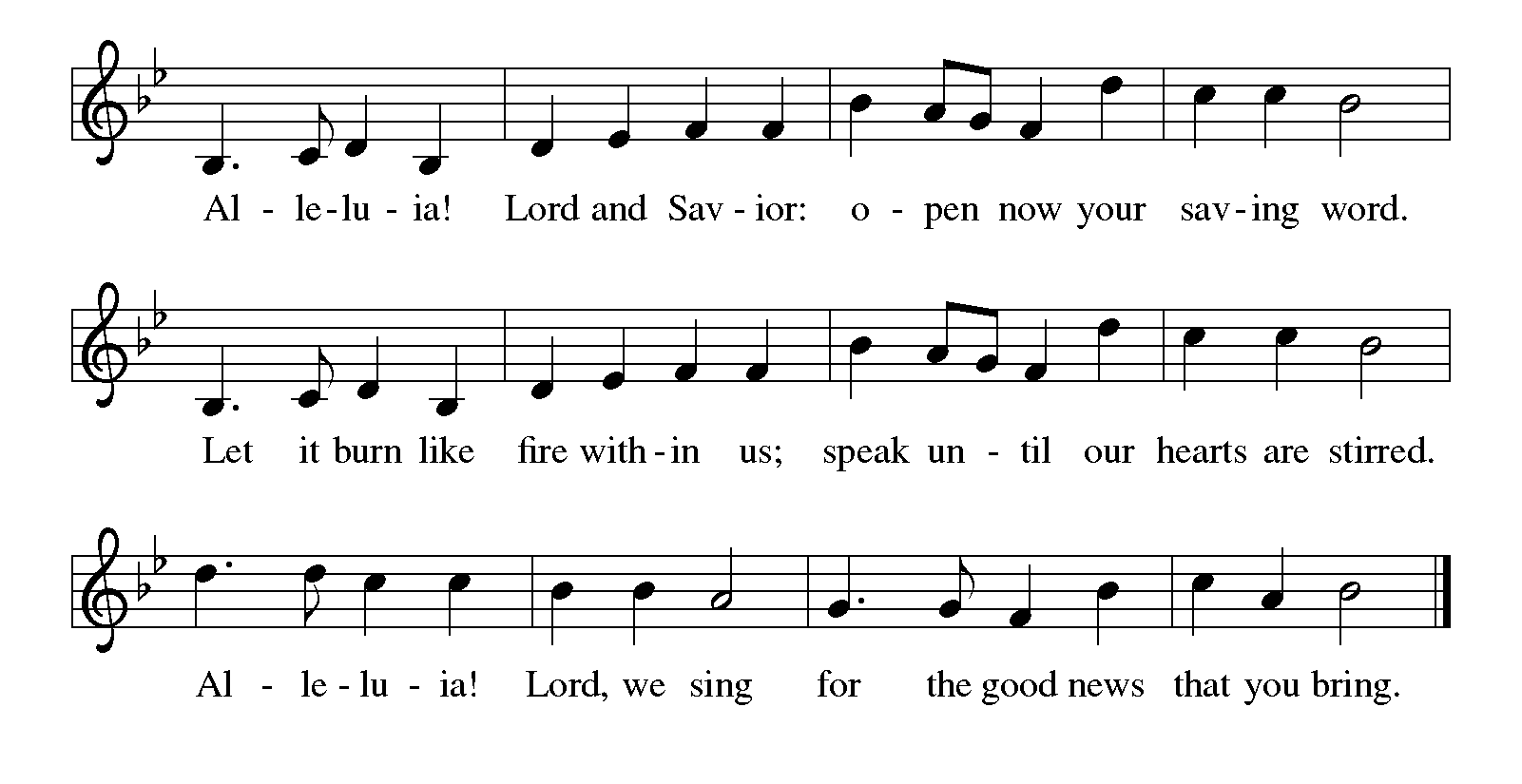 P:      The Holy Gospel according to St. John, the eighth chapter.C:	Glory to you, O Lord.Gospel Reading	 John 8:31-36Jesus said to the Jews who had believed in him, “If you continue in my word, you are truly my disciples; 32and you will know the truth, and the truth will make you free.” 33They answered him, “We are descendants of Abraham and have never been slaves to anyone. What do you mean by saying, ‘You will be made free’?” 34Jesus answered them, “Very truly, I tell you, everyone who commits sin is a slave to sin. 35The slave does not have a permanent place in the household; the son has a place there forever. 36So if the Son makes you free, you will be free indeed.”P:	The Gospel of the Lord.C:	Praise to you, O Christ!Sit21Then [Jesus] began to say to [all in the synagogue in Nazareth,] “Today this scripture has been fulfilled in your hearing.” 22All spoke well of him and were amazed at the gracious words that came from his mouth. They said, “Is not this Joseph’s son?” 23He said to them, “Doubtless you will quote to me this proverb, ‘Doctor, cure yourself!’ And you will say, ‘Do here also in your hometown the things that we have heard you did at Capernaum.’ ” 24And he said, “Truly I tell you, no prophet is accepted in the prophet’s hometown. 25But the truth is, there were many widows in Israel in the time of Elijah, when the heaven was shut up three years and six months, and there was a severe famine over all the land; 26yet Elijah was sent to none of them except to a widow at Zarephath in Sidon. 27There were also many lepers in Israel in the time of the prophet Elisha, and none of them was cleansed except Naaman the Syrian.” 28When they heard this, all in the synagogue were filled with rage. 29They got up, drove him out of the town, and led him to the brow of the hill on which their town was built, so that they might hurl him off the cliff. 30But he passed through the midst of them and went on his way.Luke 4:21-3021Then [Jesus] began to say to [all in the synagogue in Nazareth,] “Today this scripture has been fulfilled in your hearing.” 22All spoke well of him and were amazed at the gracious words that came from his mouth. They said, “Is not this Joseph’s son?” 23He said to them, “Doubtless you will quote to me this proverb, ‘Doctor, cure yourself!’ And you will say, ‘Do here also in your hometown the things that we have heard you did at Capernaum.’ ” 24And he said, “Truly I tell you, no prophet is accepted in the prophet’s hometown. 25But the truth is, there were many widows in Israel in the time of Elijah, when the heaven was shut up three years and six months, and there was a severe famine over all the land; 26yet Elijah was sent to none of them except to a widow at Zarephath in Sidon. 27There were also many lepers in Israel in the time of the prophet Elisha, and none of them was cleansed except Naaman the Syrian.” 28When they heard this, all in the synagogue were filled with rage. 29They got up, drove him out of the town, and led him to the brow of the hill on which their town was built, so that they might hurl him off the cliff. 30But he passed through the midst of them and went on his way.Children’s Message	Pam EnsleyMessage                         	Pr. Susan DollingerStand        	 Hymn of the Day                      “We Walk by Faith”	Number 6351	We walk by faith and not by sight; with gracious words draw near,	O Christ, who spoke as none e'er spoke: "My peace be with you 	here."2	We may not touch your hands and side, nor follow where you trod;	but in your promise we rejoice, and cry, "My Lord and God!"3	Help then, O Lord, our unbelief; and may our faith abound	to call on you when you are near and seek where you are found:-6-4	For you, O resurrected Lord, are found in means divine:beneath the water and the word, beneath the bread and wine.Apostles’ Creed	I believe in God, the Father almighty, creator of heaven and earth.	I believe in Jesus Christ, God’s only Son, our Lord, who was 	conceived by the Holy Spirit, born of the virgin Mary, suffered 	under Pontius Pilate, was crucified, died, and was buried; he 	descended to the dead. On the third day he rose again; he 	ascended into heaven, he is seated at the right hand of the Father, 	and he will come to judge the living and the dead.	I believe in the Holy Spirit, the holy catholic church, the 	communion of saints, the forgiveness of sins, the resurrection of 	the body, and the life everlasting. Amen.PrayersSet free from sin and death and nourished by the word of truth, we join in prayer for all of God’s creation.A brief silenceWe pray for all who long for a word of truth and for the radical grace that flows from the cross. Inspire congregations to freely and boldly proclaim your love for all people with persistence and hope. Hear us, OGod.C:	Your mercy is great.We pray for your creation, for mountains, rivers, streams, cities, homesteads, and neighborhoods. Write in our hearts a new love and care for creation. Give us the will to curb wasteful habits. Hear us, O God.C:	Your mercy is great.We pray for all who long for healing in mind, body, or spirit, especially those we remember aloud or in our hearts. Strengthen hospitals, clinics, counseling centers, nursing homes, and recovery centers to be holy spaces of renewal that all might live the abundant life you intend. Hear us, O God.C:	Your mercy is great.We pray for all who seek to grow in faith and love of you. Guide teaching and learning in confirmation, small groups, Sunday school, youth groups, schools, seminaries, and universities. Hear us, O God.C:	Your mercy is great.We give thanks for all the saints and reformers who have gone before us who dwell in your holy habitation. Give us courage through their example to challenge unjust systems and work toward life-giving reformation. Hear us, O God.C:	Your mercy is great.Confident that you hear us, O God, we boldly place our prayers into your hands; through Jesus Christ, our truth and life. Amen.The PeaceP:	The peace of the Risen Christ be with you always.C:	And also with you.SitSpecial Music   “Erhalt Uns Herr”	Martin Luther, Michael PraetoriusPrayer of Preparation 	Luther’s Table BlessingP:	The eyes of all wait upon you, O Lord, C:	and you give them their food in due season. You open your 	hand and satisfy the desire of every living creature. Lord God, 	heavenly Father, bless us and these your gifts, which we 	receive from your bountiful goodness through Jesus Christ our 	Lord. Amen. StandGreat Thanksgiving	Page 206P:         The Lord be with you.C:		And also with you.P:	Lift up your hearts.C:	We lift them to the Lord.P:	Let us give thanks to the Lord our God.-8-C:	It is right to give our thanks and praise.Preface PrayerHoly, Holy, Holy	Page 207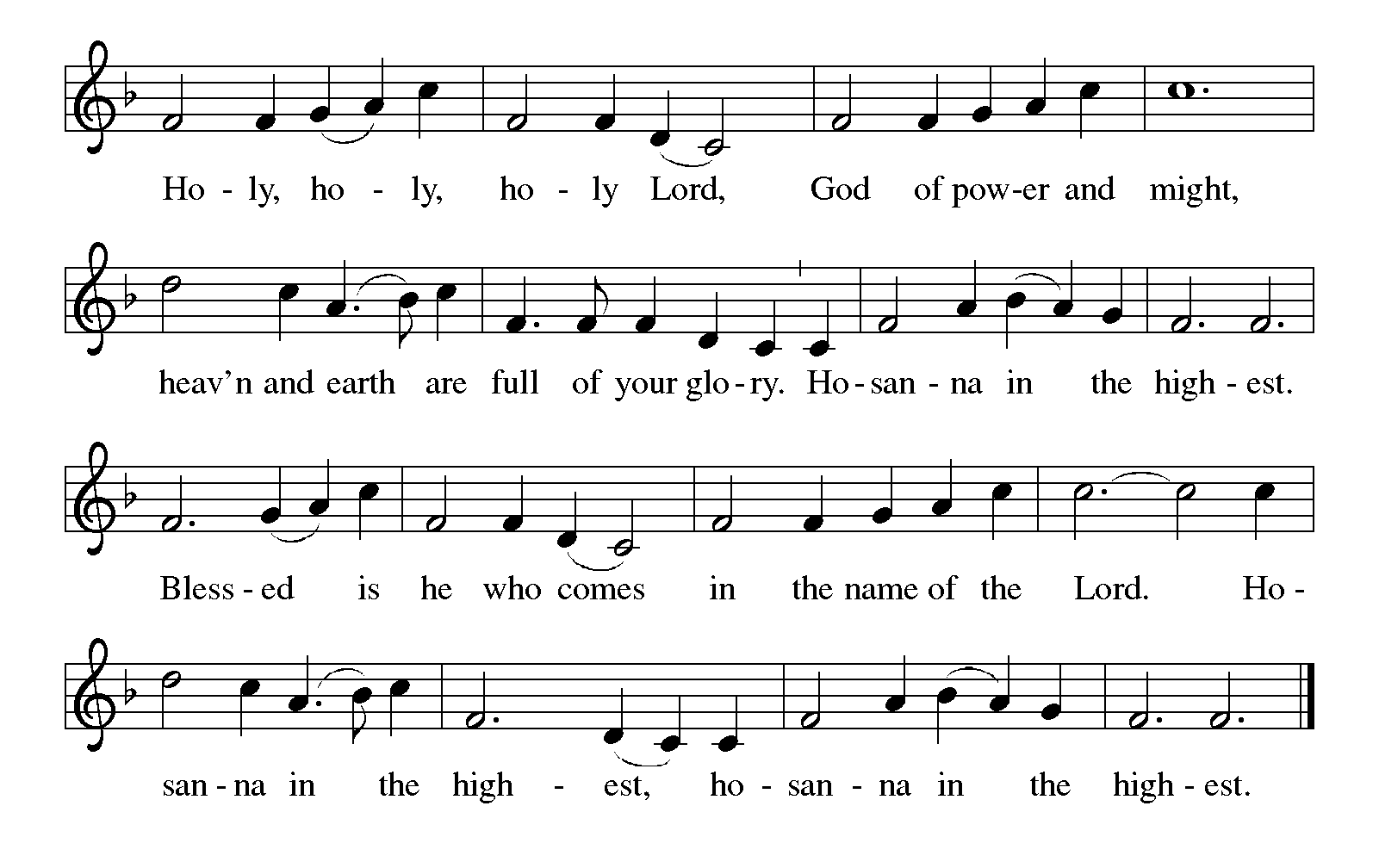 Eucharistic PrayerWords of InstitutionThe Lord’s Prayer 	Our Father, who art in heaven, hallowed be thy name, thy 	kingdom come, thy will be done, on earth as it is in heaven. Give 	us this day our daily bread; and forgive us our trespasses, as we	forgive those who trespass against us; and lead us not into 	temptation,  but deliver us from evil. For thine is the kingdom, 	and the power, and the glory, forever and ever. Amen.          Invitation to CommunionBlessingP: 	We give thanks to you, Lord God our Father, through Jesus	Christ our Lord for all your benefits, you who live and reign 	forever. Amen.Prayer after CommunionP:	Lord of life,C:	in the gift of your body and blood you turn the crumbs of our faith 	into a feast of salvation. Send us forth into the world with shouts 	of joy, bearing witness to the abundance of your love in 	Jesus Christ, our Savior and Lord. Amen. Benediction	Luther’s Evening PrayerP:	I thank you, my heavenly Father, through Jesus Christ, Your dear 	Son, that You have graciously kept me this day; C:	and I pray that You would forgive me all my sins where I have 	done wrong, and graciously keep me this night.  P:	For into Your hands, I commend myself, my body and soul, and all 	things.  C:	Let Your holy angel be with me, that the evil foe may have no 	power over me.  Amen.Sending Hymn                 “A Mighty Fortress is Our God”	Number 5041.	A mighty fortress is our God, a sword and shield victorious, 	he breaks the cruel oppressor’s rod and wins salvation glorious. 		The old satanic foe has sworn to work us woe! With craft 	and dreadful might he arms himself to fight. On earth he has no 	equal.2.	No strength of ours can match his might! We would be lost, 	rejected. But now a champion comes to fight, whom God himself	elected. You ask who this may be? The Lord of hosts is he! Christ	Jesus, mighty Lord, God’s only Son, adored. He holds the field	victorious.4.	God’s Word forever shall abide, no thanks to foes, who fear it;	for God himself fights by our side with weapons of the Spirit. 		Were they to take our house, goods, honor, child or spouse,	though life be wrenched away, they cannot win the day. The 	kingdom’s ours forever!DismissalP:	Go in peace. The living Word dwells in you. This is most 	certainly true.C:	Thanks be to God! Today’s Flowers – Vicki Stone-MilliganIn loving memory of my sister, Pam-10-SERVICEUsher/Lector	Norm Bembenek               Musicians 	Pat Hagensen, Patrick Murphy, Gary Ritter, Judy SwansonSound Techs 	Reid Frank, Matt SitlerAltar Guild	Rae Gessford, Marian Koppang, Carol PhillipsNarrative Communion Service Part 2The Hymn of the Day may be sung at this point to accentuate the message from the pulpit. After we have heard God’s Words to us, and we have sung a hymn, we respond by confessing our faith through the words of the CREED.After the word and message are shared with the congregation, the “Prayers of Intercession” are spoken. These show our response to God’s blessings and our desire to share with those in need and the whole world the good things God has given us. Although these prayers vary by the day and season and are not a part of the five parts of the mass, they allow us to have longer, more inclusive petitions to God. Each petition ends with our responding with “Hear our prayer” and a final “Amen”. The prayer’s ending is the “Pax Vobiscum” or in English, “Peace be with you” to which the people respond “And also with you.”We share the peace before our offerings are given, because the Bible tells us to “leave your gift there before the altar and go. First be reconciled to your brother, and then come and offer your gift.” We have shared the peace and this now presents us with the moment to bring our offerings to the altar in the form of the Bread and Wine for communion and our other gifts for the support of the work of the church.After the offertory the pastor leads us in an offertory prayer, followed by The Great  Thanksgiving Salutation, which is “The Lord be with you” followed by our response, “And also with you.” Then follows admonition for us to “Lift up our hearts” and to “Give thanks to the Lord our God.” Now Pastor Susan will speak on our behalf the expansive and beautiful Thanksgiving prayer before communion. This leads us in the middle of it into our joyous response: Holy, Holy, Holy, or the Sanctus, (the fourth part of the historical mass) These wordspartially come from Isaiah when he was granted the vision of heaven in which the angelic host was adoring God with these same words. We join the church universal in singing this song of jubilation. The second half of this concludes with the welcoming words of Christ’s entry into Jerusalem, when the crowds sang the component of the service, the Benedictus, “Blessed is He that comes in the name of the Lord” reminding us that He is about to come into our own hearts and lives. Hosanna in the highest! The prayer continues and we hear Pastor Susan repeat the Words of Institution: Jesus’ offering first to his disciples and now to us: His true body and blood in, with, and under the bread and wine, (as Luther described it.) The “Great Thanksgiving” concludes with the prayer which Jesus taught us, THE LORD’S PRAYER. This is the distinctive property of Christians. We are here reminded that we are together as the family of God, that at this communion table we are not individuals but we are one body, sisters and brothers in the faith, whose spiritual welfare is closely linked together.As communion began we could have sung the AGNUS DEI, the LAMB OF GOD. This is the fifth component of the traditional service and is sung while people start to come up for communion.In this song, we repeat the words of John the Baptist when he pointed his disciples to Christ, whom he called “The Lamb of God, who takes away the sins of the world.” On that Messiah, who takes away our sin, we rely for the peace of a forgiven life. After the congregation has communed and returned to their seats, we, as communicants receive a corporate blessing spoken by the Pastor, usually “ The body and blood of our Lord Jesus Christ strengthen you and keep you in his grace” to which the congregations responds: Amen.At this point the congregation often rises to sing the Nunc Dimittis or “Lord, now you let your servant go in peace.” This was Simeon’s song of rejoicing in the temple as he held the infant Jesus in his arms. Our eyes too have seen God’s salvation for we have received Christ through his Word and Sacrament. Like Simeon we are now ready to depart in peace. After the glorious climax of the sacrament, our service now hastens to its close. Our closing song will take the place of the song of Simeon.We offered our joyous and prayerful thanks to God and joined in the familiar exchange of blessing between pastor and people followed by a post communion prayer. Now we await the final benediction or blessing to send on our homeward way. With a blessing from God, which has been used in the church since the days of Moses, the pastor closes the service. This historic Aaronic benediction is “The Lord bless you and keep you, the Lord make his face to shine upon you, and be gracious to you. The Lord look upon you with favor and give you peace.”The sign of the cross reminds us that all of this is ours through the cross and merits of Jesus Christ, our Lord, in whom we trust and for whom we live. A closing hymn may be sung followed by the admonition to for us to be workers in the faith and to “Go in peace -  serve the Lord” to which we respond, “Thanks be to God.” Finally we leave to the joyous music of a postlude to greet the pastor at the door and fellowship with each other in our coffee hour.Liturgy used with permission under license from Augsburg Fortress through Sundays and Seasons. #SAS006227Text, Music, and Streaming - One License #A-706949; CCLI #791428“Praise to the Lord, the Almighty"Text: Joachim Neander, tr. Catherine WinkworthMusic: LOBE DEN HERREN, Ernewerten Gesangbuch, Part II, Stralsund“We Walk by Faith”Text: Henry Alford; Music @1984 GIA Publications, Inc.; Marty Haugen“Erhalt Uns Herr”Text: Martin Luther, tr. Catherine WinkworthMusic: Michael Praetorius“A Mighty Fortress is Our God”Text: Martin Luther, tr. Lutheran Book of Worship;@1978 Lutheran Book of Worship, admin. Augsburg Fortress; Music: EIN FESTE BURG, Martin Luther 